
Source: https://app4.rthk.hk/elearning/culturalgarden/consul.php 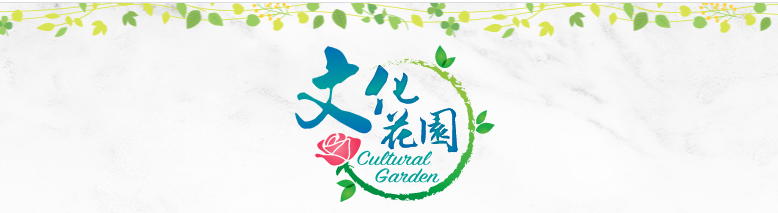 PART A – PERSONAL PARTICULARSPART B – ACTIVITY DETAILS
I have watched the following videos: (Please tick the box(es) where appropriate)PART C – OVERALL REVIEWDid you observe any cultural differences among the countries? What are they? (min. 150 words)_____________________________________________________________________________________________________________________________________________________________________________________________________________________________________________________________________________________________________________________________________________________________________________________________________________________________________________________________________________________________________________________________________________________________________________________________________________________________________________________________________________________________________________________________________________________________________________________________________________________________________________________________________________________________________________________________________________________________________________________________________________________________________________________________________________________________________________________________________________________________________________________________________________________________________________________________________________________________________________________________________________________________________________________________________________________________________________________________________________________________________________________________________________________________________________________________________________________________________________________________________________________________________________________After watching the videos, do you have any plans to visit these countries and do you think cultural exchange is important? If yes, why? (min. 150 words)
__________________________________________________________________________________________________________________________________________________________________________________________________________________________________________________________________________________________________________________________________________________________________________________________________________________________________________________________________________________________________________________________________________________________________________________________________________________________________________________________________________________________________________________________________________________________________________________________________________________________________________________________________________________________________________________________________________________________________________________________________________________________________________________________________________________________________________________________________________________________________________________________________________________________________________________________________________________________________________________________________________________________________________________________________________________________________________________________________________________________________________________________________________________________________________________________________________________________________________________________________________________________________________________NameStudent IDInstitutionProgrammeYear of Study in 2020/21 Australia Argentina Bangladesh Belgium Czech Republic Finland France India Indonesia Israel Italy Kuwait Malaysia Netherland Peru Poland Russia South Africa South Korea Sweden Turkey United Kingdom Vietnam